Champions for Change– Manchester YMCA Social Prescribing Project 2024Self-Referral FormPlease be aware that as places are limited, they may have already been taken up for a quarterly cohort, however people will go onto a waiting list. A place may become available if someone does not continue with their programme. If you have a query about this, please email using the address given below.Date of Referral: 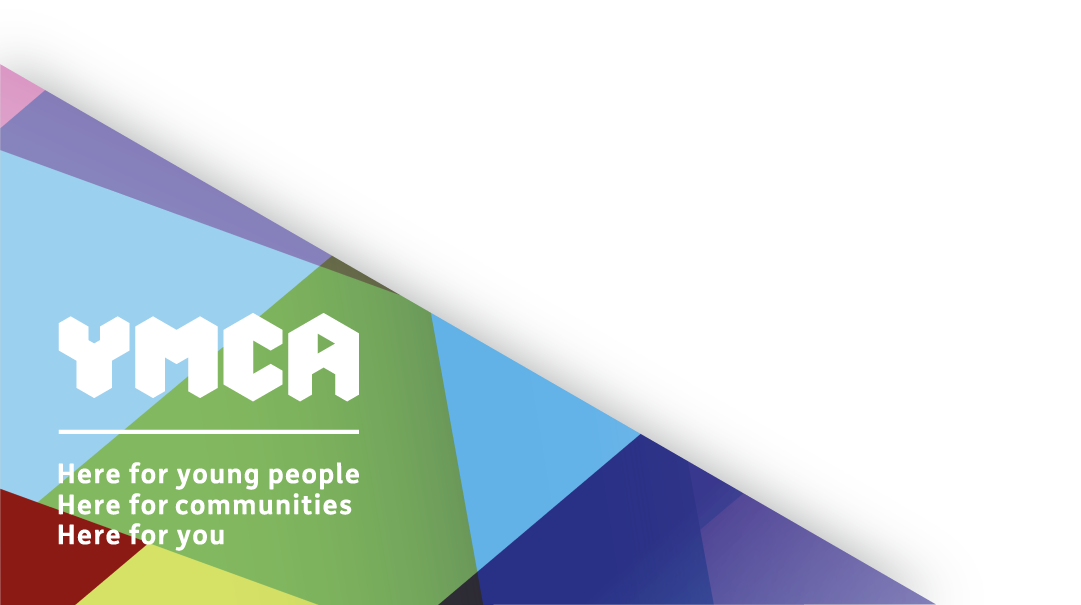 Eligibility criteria Please tick Willing and ready to make a change Commitment to attend regularly Excess weight issues 	and /or 	 Poor mental health and wellbeing  BMI 40 and under     If your BMI is over 40, please check with us to see if we can take you as a client (use email given below) GP approved for being safe to undertake physical activity (please check with your     GP)Area of need Please tick  Weight management  Improving mental health and wellbeing  Healthy lifestyle   Building confidence Please give further details on these, e.g., your need, what you hope to achieve. Please give as much information as possible Mental health problem(s) Please tick and list details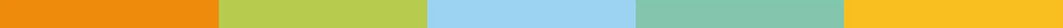  Long term physical health condition(s) Please tick and list detailsIf you have any support needs, we need to be aware of, please tick and give details Verbal consent for us to make use of your personal details and medical information for the purpose of the Champions for Change - Manchester YMCA Social Prescribing Project  Yes    No Details will be held securely in compliance with the General Data Protection Regulation 2018 Date received at Manchester YMCA: 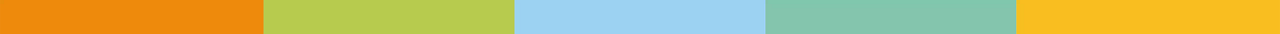 Your DetailsYour DetailsFull Name                                              Full Name                                              Home Address with Postcode Home Address with Postcode Contact Number MobileContact Number LandlineEmail   Date of BirthPronounsBMI When you can be contacted by phone (preferred times) When you can be contacted by phone (preferred times) Your GP DetailsYour GP DetailsGP Practice GP Name Address with post code Address with post code Telephone EmailAny other GP detailAny other GP detailSupport needPlease tickDetails of support needCommunication/information needs, e.g., dyslexiaPlease note that we do not have the funding to provide an interpreterMental health issues, e.g., being anxious in new placesHearing impairmentVisual impairmentSpeech impairmentLearning disabilityPhysical disabilityAutistic Spectrum DisorderOther